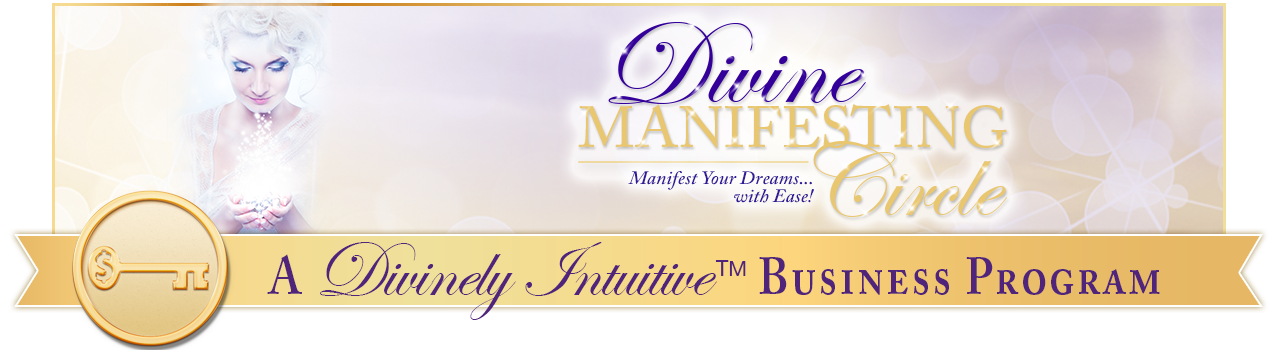 Create Divine Abundance AffirmationsHello, Divine One!Here are your Divine Abundance affirmations.  In order for these to be the most effective, you may want to record the ones you really love in your own voice.  Edit these to be what you resonate with… the way you think, what you dream of having. Add beautiful music you love.  However, if you prefer to listen to them the way I have created, they are beautiful … and effective.  Notice how your connections with money deepens and grows as you listen to these affirmations.  And then notice how you respond to tasks like paying bills, receiving gifts and money, and how much more receptive you are around money.Pay attention to how how the world around you becomes more abundant, fun, and receptive (because you are)!  Because as know:  when you change your thoughts and energy, you change the world around you.Enjoy them!Every day, in every way, I am growing more and more flourishing, successful and prosperous!Wondrous wealth comes easily to me. Flourishing, unlimited wealth is normal for me.Divine ideas about creating my rewarding and deeply satisfying abundance flow into my life whenever I need them and wherever I am. Thank You, God.I am filled with the sumptuousness of God in all areas of my life.I love to play and I find plenty of time to do so. I have unlimited amounts of time available to me to do the things I love to do.The more I do the things I love to do, the more I love doing the things I do!I am made for peace, love, for health and for abundance, and I am now experiencing all of these in ever increasing degrees in my life. Thank You, God!I draw abundant wealth to me easily and effortlessly.My success is big. It is powerful, and it is irresistible. I now move from success to even greater success. Thank You God, Thank You Spirit!I allow myself to experience the health of God.I allow myself to experience the wealth of God.I allow myself to experience the creativity of God.I allow myself to experience the gentleness of God.I allow myself to experience the love of God.And I allow myself to experience the perfection of God.In allowing myself to experience these qualities I integrate them into my being, and know that I, too, am these qualities. Thank You, God.I have all the money I could ever need or want.Abundant, successful thoughts come easily to me. I fill my life with these thoughts, and my actions move into alignment with each and every one of them.I am wealthy, abundant and prosperous.Divine Love is the one and only reality in my life and it richly manifests in great abundance here and now.Spirit now richly provides all I could ever want in my life. Thank You God!Money and success come easily to me.God is the source of all my abundance and I am connected to this source at all times.Money flows into my life whenever I need it and wherever I am.Creative ideas flow into me now. I am creativity in expression.I use these divinely offered ideas to the good of all and as a result, I experience great abundance.Creating abundance is effortless for me because I am wealthy, I am abundant, I am prosperous.I know there is infinite abundance in the universe, and I claim my infinite abundance now.I deserve to be wealthy. I can be wealthy. I am wealthy. Thank you God!I have all the wealth I need and I can create all the wealth I want!I am radiant with the light of God flowing through me.I am interacting with life joyously, abundantly, creatively and peacefully.Flourishing wealth is my birthright!Magnificent wealth is my birthright!Affluent wealth is my birthright!Comfortable wealth is my birthright!Unlimited wealth is my birthright!I claim my birthright here and now. Thank you, God!I am always supported by Spirit. I am always guided by Spirit. I am always provided for by Spirit.Spirit speaks to me in many different ways, and I am open and receptive to each and every one of them!I love to do what I am guided to do. I trust my guidance and I follow it implicitly!It is easy for me to focus upon only that which I want because I have clarity of vision in all ways.I am a radiant, magnetic being in all ways.I love attracting abundance.I love being abundant.I love having abundance. I am abundance !I love money. It is so much fun to play with money, to give it away, to spend it where I want, to offer it to another, to support someone else, to give them opportunities they otherwise would not have. Money provides all of this and so much more.I love knowing I am guided perfectly and completely in managing my money. I love learning how to manage money, how to invest it, and how best to save it. I love saving my money, and I love watching it grow! It is so much fun to play with money!I attract everything I desire into my life with effortlessness and ease.I attract great wealth into my life with effortlessness and ease.I attract radiant health into my life with effortlessness and ease.I attract unconditional love with effortlessness and ease.I attract brilliant creativity into my life with effortlessness and ease.I attract wondrous joy into my life with effortlessness and ease.I attract everything into my life with effortlessness and ease.Creating effortless abundance is easy for me because I am always thinking thoughts of great wealth.I know there is an infinitely abundant supply of wealth in the universe, and I claim my supply now.I am growing happier and happier each and every day.I am growing healthier and healthier each and every day.I am growing clearer and clearer each and every day.I am growing wealthier and wealthier each and every day.I am growing lighter and brighter each and every day.I am growing more and more creative each and every day.I am growing more and more energetic each and every day.I am growing more and more miraculous each and every day.I am able to create all of these experiences and all of these states of being as I connect to the Source of each and every one of them. I easily connect with God, and with God’s light and with God’s perfection.I love being wealthy! I love seeing my Divinely-inspired ideas move from Spirit into full manifestation in the physical.It delights me to see these powerful, focused and creative ideas come into being!I love to see how Spirit lines up all of the perfect characters and opportunities for life, and it is so easy for me to trust Spirit to do this!It is safe for me to be profoundly wealthy, for I draw into my life only those who have my highest good in their hearts.I am happy.I am healthy. I am wealthy. I am wise. I am focused.I am impressive.  I am creative.  I am unlimited. I am powerful. I am brilliant. I am stunning. I am love. I am peace.I am joy. And I am harmony. Magnificent abundance is my birthright, and it is my natural state.Spirit now richly provides all I could ever want in my life. Thank you, God.I am fully open and receptive to the unseeing powerful energies of the Universe helping me to create every step of my vast wealth.I am strong ... and incredible … and I am sure of myself. That sureness comes from being congruent with Spirit.I am balanced in all ways. My energy flows beautifully and perfectly.I take guided actions that are in alignment with my desires and my beliefs and I am clear as to what Divine guidance feels like.I am an open channel for God’s incredible prosperity to come to me now.I allow God’s light to flow through me. I love feeling God’s light. I love being God’s light. I am God’s light!I am a powerful, compelling magnet for everything good. If something can go right for me today, it will.Superb wealth is here in my life now. I trust my intuition more and more for I know that it will guide me on my path. It will direct me to the right people, the right places, and always the right times. Thank you, God!I am the light of the world, for I bring this light wherever I go. I now offer this light to the world.I am fully supported, deeply loved, and magnificently powerful!I am an unlimited child of the Universe. The only limits I have are the ones I have placed upon myself. I now remove all the limits I have placed upon myself.I attract only the best in my life. I attract only those situations and those people who have my highest good in their hearts.I am fully supported. I am deeply loved. And I am pulsing with the rhythm of life itself!Each and every day, I am learning more and more about how to manifest everything I want easily and effortlessly and consciously.I pay attention to my thoughts, and thus pay attention to my beliefs. I know I can change my beliefs at any time. I am willing to let go of any beliefs that keep me from being all I can be in each and every moment of every day. I choose to do this gently and easily.I know that my connection to Spirit is always guiding me in everything I do. This guidance brings me much delight and pleasure as I create my heaven on earth.I am willing to risk giving up what I have been and giving up the thoughts that have created what I have been for the radiant wealth I am choosing to be. I let go of any lesser ideas I may carry about myself and about others. I now release that which is no longer needed willingly and easily.I am deeply grateful for all my life experiences. I know they are helping me expand my understanding of life, of people and of myself. My awareness increases and deepens as I say “Thank you, God!” with deep gratitude to each and every situation.I am flourishing with each and every breath I take! My very breath draws life and health into my body!Energy flows into my life wherever I am, whenever I need it, at whatever time.Creating prosperity is effortless for me.Creating harmony is effortless for me.Creating balance is effortless for me.Creating abundance is effortless for me.Creating happiness is effortless for me.Creating success is effortless for me.Creating affluence is effortless for me.Creating beauty is effortless for me.Creating magnificence is effortless for me.Creating wealth is effortless for me.Creating these states of being is effortless for me because I connect to the Source of each and every one of them. I easily connect with God, with God’s light, with God’s abundance, with God’s love, with God’s grace. Thank You, God.I breathe easily and deeply. I know that the light, wisdom and beauty of God enters into my body each breath I take.I focus my attention and I focus my energy on having exactly what I want manifested in my life.I easily earn my ideal salary.  I consistently and easily earn ______ per year. (fill in the blank with your dream)I have everything within me to become rich beyond my wildest dreams.I am now choosing to utilize my God-given creativity to make this a reality.My own words create miracles in my life, for my words reflect the alignment of my energy.My words reflect the clarity of my vision. My words reflect the connection I have to God.I expect miracles in my life and I love watching how the Universe shows them to me. Miracles happen to me every day because I am willing to see and experience them. I expect to see miracles because I align myself with the power of faith. Therefore, I now see miracles occurring in my life! Thank you, God, Thank you, God, Thank you, God!If something can go right, it will. I trust this with every bit of my being.I have all the money I could ever need or want for Good is the source of all my money and I am connected to this Source at all times. I have all the energy I could ever need or want for Good is the source of all my energy and I am connected to this Source at all times. I have all the love I could ever need or want for Good is the source of all my love and I am connected to this Source at all times. I have all the awareness I could ever need or want for Good is the source of all my awareness and I am connected to this Source at all times.I create my life with my own good, loving thoughts. I am deeply grateful for all my life experiences. I know they are helping me expand my understanding of life, of people and of myself.My awareness increases and deepens as I say “Thank you, God!” with deep gratitude for each and every situation.I free myself as I forgive others, and I freely forgive others.I am now shining the light into the dark areas of my life, and I am transforming them into the light. I let go of any lesser ideas I may carry about myself and others. I willingly and easily release all that is no longer needed.I trust my intuition more and more for I know it guides me perfectly on my path. I feel the quietness and surety in my soul that comes from following my inner guidance.Magnificent abundance is my birthright, and it is my natural state.Perfect health is my birthright, and it is my natural state!Fabulous joy is my birthright, and it is my natural state!Sacred serenity is my birthright, and it is my natural state!Unconditional love is my birthright, and it is my natural state!Profound awareness is my birthright, and it is my natural state!I now allow the light of God to shine through me into all areas of my life and into the lives of others. I am an open channel for God’s light, for God’s love, for God’s joy and for God’s peace to move into this world.I am the abundance of God in expression, and I live my life in connection with perfect wholeness, perfect oneness, perfect peace, perfect joy, perfect calmness, perfect compassion, perfect grace, perfect health and perfect wealth.I live my life in alignment with all of these and I say thank You, God thank You, God, thank You, God!And so it is.  And so it shall be, now and forever. Amen.xoxoxo, Anne	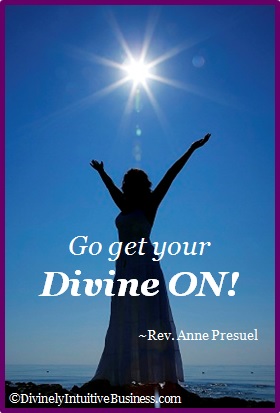 Rev. Anne PresuelYour 6th Sense Guide to a 6-Figure BusinessDivinelyIntuitiveBusiness.com